Hayton and Burnby Parish Councilwww.haytonandburnbypc.co.ukTel: 01759 301386  Email; clerk@jigreen.plus.comClerk: Joanna Green, 29 Barmby Road, Pocklington, York, YO42 2DLA meeting of Hayton and Burnby Parish Council will be held on Thursday 2nd December 2021  at 7.30pm in Hayton Village Hall, at 7.30pm. You are summoned to attend, if you are unable to attend, would you please contact me in order that I can record your apologies. Members of the public are welcome to attend the meeting and may address the council during the Public Participation period. An agenda for the meeting is shown below.  Joanna Green, clerk to the council. 26/11/21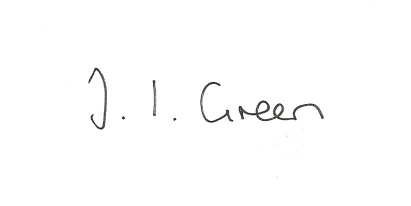 105/21 Welcome and Apologies106/21 Declaration of Interest.  The Parish Councils Code of Conduct. To record any declarations of interest by any member in respect of items on this agenda.107/21 To resolve that the meeting is temporarily suspended to allow for a period of Public Participation  108/21 To approve the minutes of the Parish Council meetings held on 7th October and 4th November 2021  .109/21 Clerk's reportBeck and drainageThe Queen's JubileeSpeed SurveyWhite line requested at pedestrian cross over at HaytonVillage Taskforce - satisfaction survey110/21 Planning - to consider whether or not to support the application below: Proposal 21/03892/PLF: Erection of a single storey side/front extension and garage extension with porchto front entrance, re-rendering with new render and replacement windowsLocation: Seekings House Londesborough Road Burnby East Riding Of Yorkshire YO421RS Applicant: Mr & Mrs Kilner   Application type: Full Planning Permission111/21 AccountsTo consider quotes for insuranceBank balance						£ 11142.15To approve the payment below:Clerk's salary and allowance November		£169.10					Society of Local Council Clerks subscription	£70.00Clerk's expenses Aug 20 - Nov 21		£37.65Insurance112/21 To consider the budget and set the precept for 2022/23112/21 Correspondence Humberside Police newslettersRural BulletinsEforests Ltd - free trees for community projectsEast Riding Safeguarding Adults - newsletterERYC - antisocial behaviour statisticsConservative group - Western Parishes Liaison meetingERYC - private fostering informationERYC - invitation to submit topic for Overview and Scrutiny113/21 Councillors reports114/21 Date of next meeting 